Weather during the previous forecast periodAccording to meteorological data recorded at Agro meteorological Observatory, Pusa (Bihar), average maximum and minimum temperature were 31.0°C and 22.0°C respectively. Average relative humidity was 88 percent at 0700 hrs. and 68 percent at 1400 hrs. Soil temperature at 5 cm depth was 26.0°C at 0700 hrs. and 30.0°C at 1400 hrs. Average wind speed, daily sunshine hours and average daily evaporation were 5.0km/hr, 7.5 hours and 3.0mm respectively. No rainfall was recorded during this period.Medium Range Weather Forecast(13- 17 October, 2018)(Begusarai)Advisory for the farmers(A. Sattar)(Nodal Office)Weather during the previous forecast periodAccording to meteorological data recorded at Agro meteorological Observatory, Pusa (Bihar), average maximum and minimum temperature were 31.0°C and 22.0°C respectively. Average relative humidity was 88 percent at 0700 hrs. and 68 percent at 1400 hrs. Soil temperature at 5 cm depth was 26.0°C at 0700 hrs. and 30.0°C at 1400 hrs. Average wind speed, daily sunshine hours and average daily evaporation were 5.0km/hr, 7.5 hours and 3.0mm respectively. No rainfall was recorded during this period.Medium Range Weather Forecast(13- 17 October, 2018)(Darbhanga)Advisory for the farmers (A. Sattar)(Nodal Officer)Weather during the previous forecast periodAccording to meteorological data recorded at Agro meteorological Observatory, Pusa (Bihar), average maximum and minimum temperature were 31.0°C and 22.0°C respectively. Average relative humidity was 88 percent at 0700 hrs. and 68 percent at 1400 hrs. Soil temperature at 5 cm depth was 26.0°C at 0700 hrs. and 30.0°C at 1400 hrs. Average wind speed, daily sunshine hours and average daily evaporation were 5.0km/hr, 7.5 hours and 3.0mm respectively. No rainfall was recorded during this period.Medium Range Weather Forecast(13- 17 October, 2018) (East Champaran)Advisory for the farmers (A. Sattar)(Nodal Officer)Weather during the previous forecast periodAccording to meteorological data recorded at Agro meteorological Observatory, Pusa (Bihar), average maximum and minimum temperature were 31.0°C and 22.0°C respectively. Average relative humidity was 88 percent at 0700 hrs. and 68 percent at 1400 hrs. Soil temperature at 5 cm depth was 26.0°C at 0700 hrs. and 30.0°C at 1400 hrs. Average wind speed, daily sunshine hours and average daily evaporation were 5.0km/hr, 7.5 hours and 3.0mm respectively. No rainfall was recorded during this period.Medium Range Weather Forecast(13- 17 October, 2018)(Gopalganj)Advisory for the farmers (A. Sattar)(Nodal Officer)Weather during the previous forecast periodAccording to meteorological data recorded at Agro meteorological Observatory, Pusa (Bihar), average maximum and minimum temperature were 31.0°C and 22.0°C respectively. Average relative humidity was 88 percent at 0700 hrs. and 68 percent at 1400 hrs. Soil temperature at 5 cm depth was 26.0°C at 0700 hrs. and 30.0°C at 1400 hrs. Average wind speed, daily sunshine hours and average daily evaporation were 5.0km/hr, 7.5 hours and 3.0mm respectively. No rainfall was recorded during this period.Medium Range Weather Forecast(13- 17 October, 2018) (Madhubani)Advisory for the farmers(A. Sattar)(Nodal Officer)Weather during the previous forecast periodAccording to meteorological data recorded at Agro meteorological Observatory, Pusa (Bihar), average maximum and minimum temperature were 31.0°C and 22.0°C respectively. Average relative humidity was 88 percent at 0700 hrs. and 68 percent at 1400 hrs. Soil temperature at 5 cm depth was 26.0°C at 0700 hrs. and 30.0°C at 1400 hrs. Average wind speed, daily sunshine hours and average daily evaporation were 5.0km/hr, 7.5 hours and 3.0mm respectively. No rainfall was recorded during this period.Medium Range Weather Forecast(13- 17 October, 2018)(Muzaffarpur)Advisory for the farmers (A. Sattar)(Nodal Officer)Weather during the previous forecast periodAccording to meteorological data recorded at Agro meteorological Observatory, Pusa (Bihar), average maximum and minimum temperature were 31.0°C and 22.0°C respectively. Average relative humidity was 88 percent at 0700 hrs. and 68 percent at 1400 hrs. Soil temperature at 5 cm depth was 26.0°C at 0700 hrs. and 30.0°C at 1400 hrs. Average wind speed, daily sunshine hours and average daily evaporation were 5.0km/hr, 7.5 hours and 3.0mm respectively. No rainfall was recorded during this period.Medium Range Weather Forecast(13- 17 October, 2018) (Samastipur)Advisory for the farmers (A. Sattar)(Nodal Officer)Weather during the previous forecast periodAccording to meteorological data recorded at Agro meteorological Observatory, Pusa (Bihar), average maximum and minimum temperature were 31.0°C and 22.0°C respectively. Average relative humidity was 88 percent at 0700 hrs. and 68 percent at 1400 hrs. Soil temperature at 5 cm depth was 26.0°C at 0700 hrs. and 30.0°C at 1400 hrs. Average wind speed, daily sunshine hours and average daily evaporation were 5.0km/hr, 7.5 hours and 3.0mm respectively. No rainfall was recorded during this period.Medium Range Weather Forecast(13- 17 October, 2018) (Saran)Advisory for the farmers (A. Sattar)(Nodal Officer)Weather during the previous forecast periodAccording to meteorological data recorded at Agro meteorological Observatory, Pusa (Bihar), average maximum and minimum temperature were 31.0°C and 22.0°C respectively. Average relative humidity was 88 percent at 0700 hrs. and 68 percent at 1400 hrs. Soil temperature at 5 cm depth was 26.0°C at 0700 hrs. and 30.0°C at 1400 hrs. Average wind speed, daily sunshine hours and average daily evaporation were 5.0km/hr, 7.5 hours and 3.0mm respectively. No rainfall was recorded during this period.Medium Range Weather Forecast(13- 17 October, 2018)(Shivhar)Advisory for the farmers (A. Sattar)(Nodal Officer)Weather during the previous forecast periodAccording to meteorological data recorded at Agro meteorological Observatory, Pusa (Bihar), average maximum and minimum temperature were 31.0°C and 22.0°C respectively. Average relative humidity was 88 percent at 0700 hrs. and 68 percent at 1400 hrs. Soil temperature at 5 cm depth was 26.0°C at 0700 hrs. and 30.0°C at 1400 hrs. Average wind speed, daily sunshine hours and average daily evaporation were 5.0km/hr, 7.5 hours and 3.0mm respectively. No rainfall was recorded during this period.Medium Range Weather Forecast(13- 17 October, 2018) (Sitamarhi)Advisory for the farmers (A. Sattar)(Nodal Officer)Weather during the previous forecast periodAccording to meteorological data recorded at Agro meteorological Observatory, Pusa (Bihar), average maximum and minimum temperature were 31.0°C and 22.0°C respectively. Average relative humidity was 88 percent at 0700 hrs. and 68 percent at 1400 hrs. Soil temperature at 5 cm depth was 26.0°C at 0700 hrs. and 30.0°C at 1400 hrs. Average wind speed, daily sunshine hours and average daily evaporation were 5.0km/hr, 7.5 hours and 3.0mm respectively. No rainfall was recorded during this period.Medium Range Weather Forecast(13- 17 October, 2018)(Siwan)Advisory for the farmers (A. Sattar)(Nodal Officer)Weather during the previous forecast periodAccording to meteorological data recorded at Agro meteorological Observatory, Pusa (Bihar), average maximum and minimum temperature were 31.0°C and 22.0°C respectively. Average relative humidity was 88 percent at 0700 hrs. and 68 percent at 1400 hrs. Soil temperature at 5 cm depth was 26.0°C at 0700 hrs. and 30.0°C at 1400 hrs. Average wind speed, daily sunshine hours and average daily evaporation were 5.0km/hr, 7.5 hours and 3.0mm respectively. No rainfall was recorded during this period.Medium Range Weather Forecast(13- 17 October, 2018)(Vaishali)Advisory for the farmers (A. Sattar)(Nodal Officer)Weather during the previous forecast periodAccording to meteorological data recorded at Agro meteorological Observatory, Pusa (Bihar), average maximum and minimum temperature were 31.0°C and 22.0°C respectively. Average relative humidity was 88 percent at 0700 hrs. and 68 percent at 1400 hrs. Soil temperature at 5 cm depth was 26.0°C at 0700 hrs. and 30.0°C at 1400 hrs. Average wind speed, daily sunshine hours and average daily evaporation were 5.0km/hr, 7.5 hours and 3.0mm respectively. No rainfall was recorded during this period.Medium Range Weather Forecast(13- 17 October, 2018) (West Champaran)Advisory for the farmers (A. Sattar)(Nodal Officer)GRAMIN KRISHI MAUSAM SEWA (GKMS)AGRO-METEOROLOGY DIVISIONDr. Rajendra Prasad Central Agricultural University, PusaSamastipur, Bihar -848 125GRAMIN KRISHI MAUSAM SEWA (GKMS)AGRO-METEOROLOGY DIVISIONDr. Rajendra Prasad Central Agricultural University, PusaSamastipur, Bihar -848 125GRAMIN KRISHI MAUSAM SEWA (GKMS)AGRO-METEOROLOGY DIVISIONDr. Rajendra Prasad Central Agricultural University, PusaSamastipur, Bihar -848 125Bulletin No. 74Date: Friday, 12th October, 2018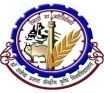   Phone No : 06274-240266Weather parameters13October14October15October16October17OctoberRemarksRainfall(mm)50000Chances of light drizzle in next 12-24 hoursMax. T (°C)3132323231-Mini. T (°C)2222222121-Cloud cover (okta)74420Partially cloudy skyMax Relative Humidity (%)9595909095Min Relative Humidity (%)7565656060Wind speed (kmph)2010101010Wind direction(deg)WesterlyEasterlyEasterlyEasterlyWesterlyEasterly/WesterlyCropPhenophasesAdvisory (Based on weather forecast)SugarcaneLand Preparation/PlantingLand preparation/planting is advised for sugarcane. Farmers can start this from 15th October onwards.Mustard/Rai(Sarso)Land preparation/SowingFarmers are advised to complete the sowing of rapeseed. Sowing of mustard (yellow sarson) and rai is advised. Rajendra sarson-1, 66-197-3 and Swarna varieties of mustard and Baruna, Pusa bold, Kranti, Pusa mahak and Rajendra suflam varieties of rai are recommended for sowing in north Bihar region. Seed rate@5kg per hectare and planting distance 30x10 cm is advised. Application of 30-40 kg nitrogen, 40 kg phosphorous, 40 kg potassium and 30-40 kg sulphur per hectare is advised during last ploughing. Application of 25 kg zinc sulphate/hectare is suggested in zinc deficient land.Lentil(Masur)Land preparation/SowingSowing of lentil is advised. Mallika (K-75), Arun (PL77-12), KLS-218, HUL-57, PL-5 varieties of lantil are recommended for sowing in north Bihar. Seed rate@30-35 kg/ha for small grains and 40-45 kg/ha for large grains with planting distance of 30cm is advised. Application of 20 kg nitrogen, 45 kg phosphorus, 20 kg potash and 20 kg sulphur per hectare is advised during land preparation. Seed should be treated with (carbendazim@1 gram + chlorpyrifos 20EC@ 8 ml) per kg of seed. Pesticides mixed seed should be treated with  rhizobium culture (5packets/hectare) just before sowing.Sunflower(Suryamukhi)Land preparation/SowingSowing of composite varieties of sunflower such as Mordane, Surya, CO-1, DRSF-108 and Pairadevik and hybrid varieties such as BSH-1, KBSH-1, KBSH-44, MSFH-1, MSFH-8 and MSFH-17 are recommended for north Bihar region. Seed rate@8kg/ha for composite varieties and 5kg/ha for hybrid varieties are advised. Application of 30-40 kg nitrogen, 80-90 kg phosphorus, 40 kg potash per hectare is advised during land preparation. Seed should be treated with Thiram or Captoff @2gram/kg of seed.RiceReproductiveMonitoring of gundhi bug is advised in paddy crop, which is in milk stage. It causes appreciable damage during this stage. If the number of pest exceeds ETL (Economic Threshold Limit) value, dusting of Folidol dust@10-15 kg per hectare is advised for suppressing the bug population in the crop field. The bunds and grasses around paddy crop may also be dusted..VegetablesFruitingRegular monitoring is advised for borer infestation in vegetables crop. The young larva of the insect feeds on the leaves, shoots, buds and flowers thereby prevent their development in to fruits. The older larvae bore in to the fruits and feed on their internal contents making it unfit for human consumption. Farmers are advised to use pheromone trap @ 3-4/acre.  If pest population is above ETL (Economic Threshold Level), spraying of Spinosad 48 EC @1ml/4 liters of water is advised. Infested fruits and shoots should be collected and buried before spraying.Intercultural operation is advised in vegetables crop such as cauliflower, brinjal, chilli and tomato.Rabi cropsLand preparationLand preparation is advised for rabi crops such as Potato, Gram, Pea, Rajma, Methi and Garlic. Application of well decomposed FYM@150-200 quintal/ha is advised. GRAMIN KRISHI MAUSAM SEWA (GKMS)AGRO-METEOROLOGY DIVISIONDr. Rajendra Prasad Central Agricultural University, PusaSamastipur, Bihar -848 125GRAMIN KRISHI MAUSAM SEWA (GKMS)AGRO-METEOROLOGY DIVISIONDr. Rajendra Prasad Central Agricultural University, PusaSamastipur, Bihar -848 125GRAMIN KRISHI MAUSAM SEWA (GKMS)AGRO-METEOROLOGY DIVISIONDr. Rajendra Prasad Central Agricultural University, PusaSamastipur, Bihar -848 125Bulletin No. 74Date: Friday, 12th October, 2018  Phone No : 06274-240266Weather parameters13October14October15October16October17OctoberRemarksRainfall(mm)00000Chances of light drizzle in next 12-24 hoursMax. T (°C)3027292930-Mini. T (°C)2120202020-Cloud cover (okta)50000Partially cloudy skyMax Relative Humidity (%)95959029090Min Relative Humidity (%)6565606060Wind speed (kmph)1510101010Wind direction(deg)WesterlyWesterlyWesterlyEasterlyEasterlyEasterly/WesterlyCropPhenophasesAdvisory (Based on weather forecast)SugarcaneLand Preparation/PlantingLand preparation/planting is advised for sugarcane. Farmers can start this from 15th October onwards.Mustard/Rai(Sarso)Land preparation/SowingFarmers are advised to complete the sowing of rapeseed. Sowing of mustard (yellow sarson) and rai is advised. Rajendra sarson-1, 66-197-3 and Swarna varieties of mustard and Baruna, Pusa bold, Kranti, Pusa mahak and Rajendra suflam varieties of rai are recommended for sowing in north Bihar region. Seed rate@5kg per hectare and planting distance 30x10 cm is advised. Application of 30-40 kg nitrogen, 40 kg phosphorous, 40 kg potassium and 30-40 kg sulphur per hectare is advised during last ploughing. Application of 25 kg zinc sulphate/hectare is suggested in zinc deficient land.Lentil(Masur)Land preparation/SowingSowing of lentil is advised. Mallika (K-75), Arun (PL77-12), KLS-218, HUL-57, PL-5 varieties of lantil are recommended for sowing in north Bihar. Seed rate@30-35 kg/ha for small grains and 40-45 kg/ha for large grains with planting distance of 30cm is advised. Application of 20 kg nitrogen, 45 kg phosphorus, 20 kg potash and 20 kg sulphur per hectare is advised during land preparation. Seed should be treated with (carbendazim@1 gram + chlorpyrifos 20EC@ 8 ml) per kg of seed. Pesticides mixed seed should be treated with  rhizobium culture (5packets/hectare) just before sowing.Sunflower(Suryamukhi)Land preparation/SowingSowing of composite varieties of sunflower such as Mordane, Surya, CO-1, DRSF-108 and Pairadevik and hybrid varieties such as BSH-1, KBSH-1, KBSH-44, MSFH-1, MSFH-8 and MSFH-17 are recommended for north Bihar region. Seed rate@8kg/ha for composite varieties and 5kg/ha for hybrid varieties are advised. Application of 30-40 kg nitrogen, 80-90 kg phosphorus, 40 kg potash per hectare is advised during land preparation. Seed should be treated with Thiram or Captoff @2gram/kg of seed.RiceReproductiveMonitoring of gundhi bug is advised in paddy crop, which is in milk stage. It causes appreciable damage during this stage. If the number of pest exceeds ETL (Economic Threshold Limit) value, dusting of Folidol dust@10-15 kg per hectare is advised for suppressing the bug population in the crop field. The bunds and grasses around paddy crop may also be dusted..VegetablesFruitingRegular monitoring is advised for borer infestation in vegetables crop. The young larva of the insect feeds on the leaves, shoots, buds and flowers thereby prevent their development in to fruits. The older larvae bore in to the fruits and feed on their internal contents making it unfit for human consumption. Farmers are advised to use pheromone trap @ 3-4/acre.  If pest population is above ETL (Economic Threshold Level), spraying of Spinosad 48 EC @1ml/4 liters of water is advised. Infested fruits and shoots should be collected and buried before spraying.Intercultural operation is advised in vegetables crop such as cauliflower, brinjal, chilli and tomato.Rabi cropsLand preparationLand preparation is advised for rabi crops such as Potato, Gram, Pea, Rajma, Methi and Garlic. Application of well decomposed FYM@150-200 quintal/ha is advised. GRAMIN KRISHI MAUSAM SEWA (GKMS)AGRO-METEOROLOGY DIVISIONDr. Rajendra Prasad Central Agricultural University, PusaSamastipur, Bihar -848 125GRAMIN KRISHI MAUSAM SEWA (GKMS)AGRO-METEOROLOGY DIVISIONDr. Rajendra Prasad Central Agricultural University, PusaSamastipur, Bihar -848 125GRAMIN KRISHI MAUSAM SEWA (GKMS)AGRO-METEOROLOGY DIVISIONDr. Rajendra Prasad Central Agricultural University, PusaSamastipur, Bihar -848 125Bulletin No. 74Date: Friday, 12th October, 2018  Phone No : 06274-240266Weather parameters13October14October15October16October17OctoberRemarksRainfall(mm)105000Chances of light drizzle in next 12-24 hoursMax. T (°C)3231313131-Mini. T (°C)2121202020-Cloud cover (okta)50000Partially cloudy skyMax Relative Humidity (%)95959029090Min Relative Humidity (%)6565606060Wind speed (kmph)1510101010Wind direction(deg)EasterlyEasterlyEasterlyEasterlyEasterlyEasterlyCropPhenophasesAdvisory (Based on weather forecast)SugarcaneLand Preparation/PlantingLand preparation/planting is advised for sugarcane. Farmers can start this from 15th October onwards.Mustard/Rai(Sarso)Land preparation/SowingFarmers are advised to complete the sowing of rapeseed. Sowing of mustard (yellow sarson) and rai is advised. Rajendra sarson-1, 66-197-3 and Swarna varieties of mustard and Baruna, Pusa bold, Kranti, Pusa mahak and Rajendra suflam varieties of rai are recommended for sowing in north Bihar region. Seed rate@5kg per hectare and planting distance 30x10 cm is advised. Application of 30-40 kg nitrogen, 40 kg phosphorous, 40 kg potassium and 30-40 kg sulphur per hectare is advised during last ploughing. Application of 25 kg zinc sulphate/hectare is suggested in zinc deficient land.Lentil(Masur)Land preparation/SowingSowing of lentil is advised. Mallika (K-75), Arun (PL77-12), KLS-218, HUL-57, PL-5 varieties of lantil are recommended for sowing in north Bihar. Seed rate@30-35 kg/ha for small grains and 40-45 kg/ha for large grains with planting distance of 30cm is advised. Application of 20 kg nitrogen, 45 kg phosphorus, 20 kg potash and 20 kg sulphur per hectare is advised during land preparation. Seed should be treated with (carbendazim@1 gram + chlorpyrifos 20EC@ 8 ml) per kg of seed. Pesticides mixed seed should be treated with  rhizobium culture (5packets/hectare) just before sowing.Sunflower(Suryamukhi)Land preparation/SowingSowing of composite varieties of sunflower such as Mordane, Surya, CO-1, DRSF-108 and Pairadevik and hybrid varieties such as BSH-1, KBSH-1, KBSH-44, MSFH-1, MSFH-8 and MSFH-17 are recommended for north Bihar region. Seed rate@8kg/ha for composite varieties and 5kg/ha for hybrid varieties are advised. Application of 30-40 kg nitrogen, 80-90 kg phosphorus, 40 kg potash per hectare is advised during land preparation. Seed should be treated with Thiram or Captoff @2gram/kg of seed.RiceReproductiveMonitoring of gundhi bug is advised in paddy crop, which is in milk stage. It causes appreciable damage during this stage. If the number of pest exceeds ETL (Economic Threshold Limit) value, dusting of Folidol dust@10-15 kg per hectare is advised for suppressing the bug population in the crop field. The bunds and grasses around paddy crop may also be dusted..VegetablesFruitingRegular monitoring is advised for borer infestation in vegetables crop. The young larva of the insect feeds on the leaves, shoots, buds and flowers thereby prevent their development in to fruits. The older larvae bore in to the fruits and feed on their internal contents making it unfit for human consumption. Farmers are advised to use pheromone trap @ 3-4/acre.  If pest population is above ETL (Economic Threshold Level), spraying of Spinosad 48 EC @1ml/4 liters of water is advised. Infested fruits and shoots should be collected and buried before spraying.Intercultural operation is advised in vegetables crop such as cauliflower, brinjal, chilli and tomato.Rabi cropsLand preparationLand preparation is advised for rabi crops such as Potato, Gram, Pea, Rajma, Methi and Garlic. Application of well decomposed FYM@150-200 quintal/ha is advised. GRAMIN KRISHI MAUSAM SEWA (GKMS)AGRO-METEOROLOGY DIVISIONDr. Rajendra Prasad Central Agricultural University, PusaSamastipur, Bihar -848 125GRAMIN KRISHI MAUSAM SEWA (GKMS)AGRO-METEOROLOGY DIVISIONDr. Rajendra Prasad Central Agricultural University, PusaSamastipur, Bihar -848 125GRAMIN KRISHI MAUSAM SEWA (GKMS)AGRO-METEOROLOGY DIVISIONDr. Rajendra Prasad Central Agricultural University, PusaSamastipur, Bihar -848 125Bulletin No. 74Date: Friday, 12th October, 2018  Phone No : 06274-240266Weather parameters13October14October15October16October17OctoberRemarksRainfall(mm)50000Chances of light drizzle in next 12-24 hoursMax. T (°C)2929313131-Mini. T (°C)2223212122-Cloud cover (okta)53311Partially cloudy skyMax Relative Humidity (%)9595909090Min Relative Humidity (%)6565606060Wind speed (kmph)1510101010Wind direction(deg)WesterlyWesterlyWesterlyEasterlyEasterlyEasterly/WesterlyCropPhenophasesAdvisory (Based on weather forecast)SugarcaneLand Preparation/PlantingLand preparation/planting is advised for sugarcane. Farmers can start this from 15th October onwards.Mustard/Rai(Sarso)Land preparation/SowingFarmers are advised to complete the sowing of rapeseed. Sowing of mustard (yellow sarson) and rai is advised. Rajendra sarson-1, 66-197-3 and Swarna varieties of mustard and Baruna, Pusa bold, Kranti, Pusa mahak and Rajendra suflam varieties of rai are recommended for sowing in north Bihar region. Seed rate@5kg per hectare and planting distance 30x10 cm is advised. Application of 30-40 kg nitrogen, 40 kg phosphorous, 40 kg potassium and 30-40 kg sulphur per hectare is advised during last ploughing. Application of 25 kg zinc sulphate/hectare is suggested in zinc deficient land.Lentil(Masur)Land preparation/SowingSowing of lentil is advised. Mallika (K-75), Arun (PL77-12), KLS-218, HUL-57, PL-5 varieties of lantil are recommended for sowing in north Bihar. Seed rate@30-35 kg/ha for small grains and 40-45 kg/ha for large grains with planting distance of 30cm is advised. Application of 20 kg nitrogen, 45 kg phosphorus, 20 kg potash and 20 kg sulphur per hectare is advised during land preparation. Seed should be treated with (carbendazim@1 gram + chlorpyrifos 20EC@ 8 ml) per kg of seed. Pesticides mixed seed should be treated with  rhizobium culture (5packets/hectare) just before sowing.Sunflower(Suryamukhi)Land preparation/SowingSowing of composite varieties of sunflower such as Mordane, Surya, CO-1, DRSF-108 and Pairadevik and hybrid varieties such as BSH-1, KBSH-1, KBSH-44, MSFH-1, MSFH-8 and MSFH-17 are recommended for north Bihar region. Seed rate@8kg/ha for composite varieties and 5kg/ha for hybrid varieties are advised. Application of 30-40 kg nitrogen, 80-90 kg phosphorus, 40 kg potash per hectare is advised during land preparation. Seed should be treated with Thiram or Captoff @2gram/kg of seed.RiceReproductiveMonitoring of gundhi bug is advised in paddy crop, which is in milk stage. It causes appreciable damage during this stage. If the number of pest exceeds ETL (Economic Threshold Limit) value, dusting of Folidol dust@10-15 kg per hectare is advised for suppressing the bug population in the crop field. The bunds and grasses around paddy crop may also be dusted..VegetablesFruitingRegular monitoring is advised for borer infestation in vegetables crop. The young larva of the insect feeds on the leaves, shoots, buds and flowers thereby prevent their development in to fruits. The older larvae bore in to the fruits and feed on their internal contents making it unfit for human consumption. Farmers are advised to use pheromone trap @ 3-4/acre.  If pest population is above ETL (Economic Threshold Level), spraying of Spinosad 48 EC @1ml/4 liters of water is advised. Infested fruits and shoots should be collected and buried before spraying.Intercultural operation is advised in vegetables crop such as cauliflower, brinjal, chilli and tomato.Rabi cropsLand preparationLand preparation is advised for rabi crops such as Potato, Gram, Pea, Rajma, Methi and Garlic. Application of well decomposed FYM@150-200 quintal/ha is advised. GRAMIN KRISHI MAUSAM SEWA (GKMS)AGRO-METEOROLOGY DIVISIONDr. Rajendra Prasad Central Agricultural University, PusaSamastipur, Bihar -848 125GRAMIN KRISHI MAUSAM SEWA (GKMS)AGRO-METEOROLOGY DIVISIONDr. Rajendra Prasad Central Agricultural University, PusaSamastipur, Bihar -848 125GRAMIN KRISHI MAUSAM SEWA (GKMS)AGRO-METEOROLOGY DIVISIONDr. Rajendra Prasad Central Agricultural University, PusaSamastipur, Bihar -848 125Bulletin No. 74Date: Friday, 12th October, 2018  Phone No : 06274-240266Weather parameters13October14October15October16October17OctoberRemarksRainfall(mm)50000Chances of light drizzle in next 12-24 hoursMax. T (°C)2929313131-Mini. T (°C)2223212122-Cloud cover (okta)53311Partially cloudy skyMax Relative Humidity (%)9595909090Min Relative Humidity (%)6565606060Wind speed (kmph)1510101010Wind direction(deg)WesterlyWesterlyWesterlyEasterlyEasterlyEasterly/WesterlyCropPhenophasesAdvisory (Based on weather forecast)SugarcaneLand Preparation/PlantingLand preparation/planting is advised for sugarcane. Farmers can start this from 15th October onwards.Mustard/Rai(Sarso)Land preparation/SowingFarmers are advised to complete the sowing of rapeseed. Sowing of mustard (yellow sarson) and rai is advised. Rajendra sarson-1, 66-197-3 and Swarna varieties of mustard and Baruna, Pusa bold, Kranti, Pusa mahak and Rajendra suflam varieties of rai are recommended for sowing in north Bihar region. Seed rate@5kg per hectare and planting distance 30x10 cm is advised. Application of 30-40 kg nitrogen, 40 kg phosphorous, 40 kg potassium and 30-40 kg sulphur per hectare is advised during last ploughing. Application of 25 kg zinc sulphate/hectare is suggested in zinc deficient land.Lentil(Masur)Land preparation/SowingSowing of lentil is advised. Mallika (K-75), Arun (PL77-12), KLS-218, HUL-57, PL-5 varieties of lantil are recommended for sowing in north Bihar. Seed rate@30-35 kg/ha for small grains and 40-45 kg/ha for large grains with planting distance of 30cm is advised. Application of 20 kg nitrogen, 45 kg phosphorus, 20 kg potash and 20 kg sulphur per hectare is advised during land preparation. Seed should be treated with (carbendazim@1 gram + chlorpyrifos 20EC@ 8 ml) per kg of seed. Pesticides mixed seed should be treated with  rhizobium culture (5packets/hectare) just before sowing.Sunflower(Suryamukhi)Land preparation/SowingSowing of composite varieties of sunflower such as Mordane, Surya, CO-1, DRSF-108 and Pairadevik and hybrid varieties such as BSH-1, KBSH-1, KBSH-44, MSFH-1, MSFH-8 and MSFH-17 are recommended for north Bihar region. Seed rate@8kg/ha for composite varieties and 5kg/ha for hybrid varieties are advised. Application of 30-40 kg nitrogen, 80-90 kg phosphorus, 40 kg potash per hectare is advised during land preparation. Seed should be treated with Thiram or Captoff @2gram/kg of seed.RiceReproductiveMonitoring of gundhi bug is advised in paddy crop, which is in milk stage. It causes appreciable damage during this stage. If the number of pest exceeds ETL (Economic Threshold Limit) value, dusting of Folidol dust@10-15 kg per hectare is advised for suppressing the bug population in the crop field. The bunds and grasses around paddy crop may also be dusted..VegetablesFruitingRegular monitoring is advised for borer infestation in vegetables crop. The young larva of the insect feeds on the leaves, shoots, buds and flowers thereby prevent their development in to fruits. The older larvae bore in to the fruits and feed on their internal contents making it unfit for human consumption. Farmers are advised to use pheromone trap @ 3-4/acre.  If pest population is above ETL (Economic Threshold Level), spraying of Spinosad 48 EC @1ml/4 liters of water is advised. Infested fruits and shoots should be collected and buried before spraying.Intercultural operation is advised in vegetables crop such as cauliflower, brinjal, chilli and tomato.Rabi cropsLand preparationLand preparation is advised for rabi crops such as Potato, Gram, Pea, Rajma, Methi and Garlic. Application of well decomposed FYM@150-200 quintal/ha is advised. GRAMIN KRISHI MAUSAM SEWA (GKMS)AGRO-METEOROLOGY DIVISIONDr. Rajendra Prasad Central Agricultural University, PusaSamastipur, Bihar -848 125GRAMIN KRISHI MAUSAM SEWA (GKMS)AGRO-METEOROLOGY DIVISIONDr. Rajendra Prasad Central Agricultural University, PusaSamastipur, Bihar -848 125GRAMIN KRISHI MAUSAM SEWA (GKMS)AGRO-METEOROLOGY DIVISIONDr. Rajendra Prasad Central Agricultural University, PusaSamastipur, Bihar -848 125Bulletin No. 74Date: Friday, 12th October, 2018  Phone No : 06274-240266Weather parameters13October14October15October16October17OctoberRemarksRainfall(mm)00000Chances of light drizzle in next 12-24 hoursMax. T (°C)3132323231-Mini. T (°C)2222222121-Cloud cover (okta)74420Partially cloudy skyMax Relative Humidity (%)9595909095Min Relative Humidity (%)7565656060Wind speed (kmph)1010101010Wind direction(deg)WesterlyWesterlyWesterlyWesterlyWesterlyWesterlyCropPhenophasesAdvisory (Based on weather forecast)SugarcaneLand Preparation/PlantingLand preparation/planting is advised for sugarcane. Farmers can start this from 15th October onwards.Mustard/Rai(Sarso)Land preparation/SowingFarmers are advised to complete the sowing of rapeseed. Sowing of mustard (yellow sarson) and rai is advised. Rajendra sarson-1, 66-197-3 and Swarna varieties of mustard and Baruna, Pusa bold, Kranti, Pusa mahak and Rajendra suflam varieties of rai are recommended for sowing in north Bihar region. Seed rate@5kg per hectare and planting distance 30x10 cm is advised. Application of 30-40 kg nitrogen, 40 kg phosphorous, 40 kg potassium and 30-40 kg sulphur per hectare is advised during last ploughing. Application of 25 kg zinc sulphate/hectare is suggested in zinc deficient land.Lentil(Masur)Land preparation/SowingSowing of lentil is advised. Mallika (K-75), Arun (PL77-12), KLS-218, HUL-57, PL-5 varieties of lantil are recommended for sowing in north Bihar. Seed rate@30-35 kg/ha for small grains and 40-45 kg/ha for large grains with planting distance of 30cm is advised. Application of 20 kg nitrogen, 45 kg phosphorus, 20 kg potash and 20 kg sulphur per hectare is advised during land preparation. Seed should be treated with (carbendazim@1 gram + chlorpyrifos 20EC@ 8 ml) per kg of seed. Pesticides mixed seed should be treated with  rhizobium culture (5packets/hectare) just before sowing.Sunflower(Suryamukhi)Land preparation/SowingSowing of composite varieties of sunflower such as Mordane, Surya, CO-1, DRSF-108 and Pairadevik and hybrid varieties such as BSH-1, KBSH-1, KBSH-44, MSFH-1, MSFH-8 and MSFH-17 are recommended for north Bihar region. Seed rate@8kg/ha for composite varieties and 5kg/ha for hybrid varieties are advised. Application of 30-40 kg nitrogen, 80-90 kg phosphorus, 40 kg potash per hectare is advised during land preparation. Seed should be treated with Thiram or Captoff @2gram/kg of seed.RiceReproductiveMonitoring of gundhi bug is advised in paddy crop, which is in milk stage. It causes appreciable damage during this stage. If the number of pest exceeds ETL (Economic Threshold Limit) value, dusting of Folidol dust@10-15 kg per hectare is advised for suppressing the bug population in the crop field. The bunds and grasses around paddy crop may also be dusted..VegetablesFruitingRegular monitoring is advised for borer infestation in vegetables crop. The young larva of the insect feeds on the leaves, shoots, buds and flowers thereby prevent their development in to fruits. The older larvae bore in to the fruits and feed on their internal contents making it unfit for human consumption. Farmers are advised to use pheromone trap @ 3-4/acre.  If pest population is above ETL (Economic Threshold Level), spraying of Spinosad 48 EC @1ml/4 liters of water is advised. Infested fruits and shoots should be collected and buried before spraying.Intercultural operation is advised in vegetables crop such as cauliflower, brinjal, chilli and tomato.Rabi cropsLand preparationLand preparation is advised for rabi crops such as Potato, Gram, Pea, Rajma, Methi and Garlic. Application of well decomposed FYM@150-200 quintal/ha is advised. GRAMIN KRISHI MAUSAM SEWA (GKMS)AGRO-METEOROLOGY DIVISIONDr. Rajendra Prasad Central Agricultural University, PusaSamastipur, Bihar -848 125GRAMIN KRISHI MAUSAM SEWA (GKMS)AGRO-METEOROLOGY DIVISIONDr. Rajendra Prasad Central Agricultural University, PusaSamastipur, Bihar -848 125GRAMIN KRISHI MAUSAM SEWA (GKMS)AGRO-METEOROLOGY DIVISIONDr. Rajendra Prasad Central Agricultural University, PusaSamastipur, Bihar -848 125Bulletin No. 74Date: Friday, 12th October, 2018  Phone No : 06274-240266Weather parameters13October14October15October16October17OctoberRemarksRainfall(mm)00000Chances of light drizzle in next 12-24 hoursMax. T (°C)3132323231-Mini. T (°C)2222222121-Cloud cover (okta)52220Partially cloudy skyMax Relative Humidity (%)9595909095Min Relative Humidity (%)7565656060Wind speed (kmph)1510101010Wind direction(deg)EasterlyEasterlyEasterlyEasterlyEasterlyEasterlyCropPhenophasesAdvisory (Based on weather forecast)SugarcaneLand Preparation/PlantingLand preparation/planting is advised for sugarcane. Farmers can start this from 15th October onwards.Mustard/Rai(Sarso)Land preparation/SowingFarmers are advised to complete the sowing of rapeseed. Sowing of mustard (yellow sarson) and rai is advised. Rajendra sarson-1, 66-197-3 and Swarna varieties of mustard and Baruna, Pusa bold, Kranti, Pusa mahak and Rajendra suflam varieties of rai are recommended for sowing in north Bihar region. Seed rate@5kg per hectare and planting distance 30x10 cm is advised. Application of 30-40 kg nitrogen, 40 kg phosphorous, 40 kg potassium and 30-40 kg sulphur per hectare is advised during last ploughing. Application of 25 kg zinc sulphate/hectare is suggested in zinc deficient land.Lentil(Masur)Land preparation/SowingSowing of lentil is advised. Mallika (K-75), Arun (PL77-12), KLS-218, HUL-57, PL-5 varieties of lantil are recommended for sowing in north Bihar. Seed rate@30-35 kg/ha for small grains and 40-45 kg/ha for large grains with planting distance of 30cm is advised. Application of 20 kg nitrogen, 45 kg phosphorus, 20 kg potash and 20 kg sulphur per hectare is advised during land preparation. Seed should be treated with (carbendazim@1 gram + chlorpyrifos 20EC@ 8 ml) per kg of seed. Pesticides mixed seed should be treated with  rhizobium culture (5packets/hectare) just before sowing.Sunflower(Suryamukhi)Land preparation/SowingSowing of composite varieties of sunflower such as Mordane, Surya, CO-1, DRSF-108 and Pairadevik and hybrid varieties such as BSH-1, KBSH-1, KBSH-44, MSFH-1, MSFH-8 and MSFH-17 are recommended for north Bihar region. Seed rate@8kg/ha for composite varieties and 5kg/ha for hybrid varieties are advised. Application of 30-40 kg nitrogen, 80-90 kg phosphorus, 40 kg potash per hectare is advised during land preparation. Seed should be treated with Thiram or Captoff @2gram/kg of seed.RiceReproductiveMonitoring of gundhi bug is advised in paddy crop, which is in milk stage. It causes appreciable damage during this stage. If the number of pest exceeds ETL (Economic Threshold Limit) value, dusting of Folidol dust@10-15 kg per hectare is advised for suppressing the bug population in the crop field. The bunds and grasses around paddy crop may also be dusted..VegetablesFruitingRegular monitoring is advised for borer infestation in vegetables crop. The young larva of the insect feeds on the leaves, shoots, buds and flowers thereby prevent their development in to fruits. The older larvae bore in to the fruits and feed on their internal contents making it unfit for human consumption. Farmers are advised to use pheromone trap @ 3-4/acre.  If pest population is above ETL (Economic Threshold Level), spraying of Spinosad 48 EC @1ml/4 liters of water is advised. Infested fruits and shoots should be collected and buried before spraying.Intercultural operation is advised in vegetables crop such as cauliflower, brinjal, chilli and tomato.Rabi cropsLand preparationLand preparation is advised for rabi crops such as Potato, Gram, Pea, Rajma, Methi and Garlic. Application of well decomposed FYM@150-200 quintal/ha is advised. GRAMIN KRISHI MAUSAM SEWA (GKMS)AGRO-METEOROLOGY DIVISIONDr. Rajendra Prasad Central Agricultural University, PusaSamastipur, Bihar -848 125GRAMIN KRISHI MAUSAM SEWA (GKMS)AGRO-METEOROLOGY DIVISIONDr. Rajendra Prasad Central Agricultural University, PusaSamastipur, Bihar -848 125GRAMIN KRISHI MAUSAM SEWA (GKMS)AGRO-METEOROLOGY DIVISIONDr. Rajendra Prasad Central Agricultural University, PusaSamastipur, Bihar -848 125Bulletin No. 74Date: Friday, 12th October, 2018  Phone No : 06274-240266Weather parameters13October14October15October16October17OctoberRemarksRainfall(mm)50000Chances of light drizzle in next 12-24 hoursMax. T (°C)3131323231-Mini. T (°C)2222222121-Cloud cover (okta)52220Partially cloudy skyMax Relative Humidity (%)9585858080Min Relative Humidity (%)6565656060Wind speed (kmph)1510101010Wind direction(deg)EasterlyEasterlyWesterlyWesterlyWesterlyEasterly/WesterlyCropPhenophasesAdvisory (Based on weather forecast)SugarcaneLand Preparation/PlantingLand preparation/planting is advised for sugarcane. Farmers can start this from 15th October onwards.Mustard/Rai(Sarso)Land preparation/SowingFarmers are advised to complete the sowing of rapeseed. Sowing of mustard (yellow sarson) and rai is advised. Rajendra sarson-1, 66-197-3 and Swarna varieties of mustard and Baruna, Pusa bold, Kranti, Pusa mahak and Rajendra suflam varieties of rai are recommended for sowing in north Bihar region. Seed rate@5kg per hectare and planting distance 30x10 cm is advised. Application of 30-40 kg nitrogen, 40 kg phosphorous, 40 kg potassium and 30-40 kg sulphur per hectare is advised during last ploughing. Application of 25 kg zinc sulphate/hectare is suggested in zinc deficient land.Lentil(Masur)Land preparation/SowingSowing of lentil is advised. Mallika (K-75), Arun (PL77-12), KLS-218, HUL-57, PL-5 varieties of lantil are recommended for sowing in north Bihar. Seed rate@30-35 kg/ha for small grains and 40-45 kg/ha for large grains with planting distance of 30cm is advised. Application of 20 kg nitrogen, 45 kg phosphorus, 20 kg potash and 20 kg sulphur per hectare is advised during land preparation. Seed should be treated with (carbendazim@1 gram + chlorpyrifos 20EC@ 8 ml) per kg of seed. Pesticides mixed seed should be treated with  rhizobium culture (5packets/hectare) just before sowing.Sunflower(Suryamukhi)Land preparation/SowingSowing of composite varieties of sunflower such as Mordane, Surya, CO-1, DRSF-108 and Pairadevik and hybrid varieties such as BSH-1, KBSH-1, KBSH-44, MSFH-1, MSFH-8 and MSFH-17 are recommended for north Bihar region. Seed rate@8kg/ha for composite varieties and 5kg/ha for hybrid varieties are advised. Application of 30-40 kg nitrogen, 80-90 kg phosphorus, 40 kg potash per hectare is advised during land preparation. Seed should be treated with Thiram or Captoff @2gram/kg of seed.RiceReproductiveMonitoring of gundhi bug is advised in paddy crop, which is in milk stage. It causes appreciable damage during this stage. If the number of pest exceeds ETL (Economic Threshold Limit) value, dusting of Folidol dust@10-15 kg per hectare is advised for suppressing the bug population in the crop field. The bunds and grasses around paddy crop may also be dusted..VegetablesFruitingRegular monitoring is advised for borer infestation in vegetables crop. The young larva of the insect feeds on the leaves, shoots, buds and flowers thereby prevent their development in to fruits. The older larvae bore in to the fruits and feed on their internal contents making it unfit for human consumption. Farmers are advised to use pheromone trap @ 3-4/acre.  If pest population is above ETL (Economic Threshold Level), spraying of Spinosad 48 EC @1ml/4 liters of water is advised. Infested fruits and shoots should be collected and buried before spraying.Intercultural operation is advised in vegetables crop such as cauliflower, brinjal, chilli and tomato.Rabi cropsLand preparationLand preparation is advised for rabi crops such as Potato, Gram, Pea, Rajma, Methi and Garlic. Application of well decomposed FYM@150-200 quintal/ha is advised. GRAMIN KRISHI MAUSAM SEWA (GKMS)AGRO-METEOROLOGY DIVISIONDr. Rajendra Prasad Central Agricultural University, PusaSamastipur, Bihar -848 125GRAMIN KRISHI MAUSAM SEWA (GKMS)AGRO-METEOROLOGY DIVISIONDr. Rajendra Prasad Central Agricultural University, PusaSamastipur, Bihar -848 125GRAMIN KRISHI MAUSAM SEWA (GKMS)AGRO-METEOROLOGY DIVISIONDr. Rajendra Prasad Central Agricultural University, PusaSamastipur, Bihar -848 125Bulletin No. 74Date: Friday, 12th October, 2018  Phone No : 06274-240266Weather parameters13October14October15October16October17OctoberRemarksRainfall(mm)00000Chances of light drizzle in next 12-24 hoursMax. T (°C)2929313131-Mini. T (°C)2223212122-Cloud cover (okta)53311Partially cloudy skyMax Relative Humidity (%)9595909090Min Relative Humidity (%)6565606060Wind speed (kmph)1510101010Wind direction(deg)EasterlyEasterlyWesterlyEasterlyEasterlyEasterly/WesterlyCropPhenophasesAdvisory (Based on weather forecast)SugarcaneLand Preparation/PlantingLand preparation/planting is advised for sugarcane. Farmers can start this from 15th October onwards.Mustard/Rai(Sarso)Land preparation/SowingFarmers are advised to complete the sowing of rapeseed. Sowing of mustard (yellow sarson) and rai is advised. Rajendra sarson-1, 66-197-3 and Swarna varieties of mustard and Baruna, Pusa bold, Kranti, Pusa mahak and Rajendra suflam varieties of rai are recommended for sowing in north Bihar region. Seed rate@5kg per hectare and planting distance 30x10 cm is advised. Application of 30-40 kg nitrogen, 40 kg phosphorous, 40 kg potassium and 30-40 kg sulphur per hectare is advised during last ploughing. Application of 25 kg zinc sulphate/hectare is suggested in zinc deficient land.Lentil(Masur)Land preparation/SowingSowing of lentil is advised. Mallika (K-75), Arun (PL77-12), KLS-218, HUL-57, PL-5 varieties of lantil are recommended for sowing in north Bihar. Seed rate@30-35 kg/ha for small grains and 40-45 kg/ha for large grains with planting distance of 30cm is advised. Application of 20 kg nitrogen, 45 kg phosphorus, 20 kg potash and 20 kg sulphur per hectare is advised during land preparation. Seed should be treated with (carbendazim@1 gram + chlorpyrifos 20EC@ 8 ml) per kg of seed. Pesticides mixed seed should be treated with  rhizobium culture (5packets/hectare) just before sowing.Sunflower(Suryamukhi)Land preparation/SowingSowing of composite varieties of sunflower such as Mordane, Surya, CO-1, DRSF-108 and Pairadevik and hybrid varieties such as BSH-1, KBSH-1, KBSH-44, MSFH-1, MSFH-8 and MSFH-17 are recommended for north Bihar region. Seed rate@8kg/ha for composite varieties and 5kg/ha for hybrid varieties are advised. Application of 30-40 kg nitrogen, 80-90 kg phosphorus, 40 kg potash per hectare is advised during land preparation. Seed should be treated with Thiram or Captoff @2gram/kg of seed.RiceReproductiveMonitoring of gundhi bug is advised in paddy crop, which is in milk stage. It causes appreciable damage during this stage. If the number of pest exceeds ETL (Economic Threshold Limit) value, dusting of Folidol dust@10-15 kg per hectare is advised for suppressing the bug population in the crop field. The bunds and grasses around paddy crop may also be dusted..VegetablesFruitingRegular monitoring is advised for borer infestation in vegetables crop. The young larva of the insect feeds on the leaves, shoots, buds and flowers thereby prevent their development in to fruits. The older larvae bore in to the fruits and feed on their internal contents making it unfit for human consumption. Farmers are advised to use pheromone trap @ 3-4/acre.  If pest population is above ETL (Economic Threshold Level), spraying of Spinosad 48 EC @1ml/4 liters of water is advised. Infested fruits and shoots should be collected and buried before spraying.Intercultural operation is advised in vegetables crop such as cauliflower, brinjal, chilli and tomato.Rabi cropsLand preparationLand preparation is advised for rabi crops such as Potato, Gram, Pea, Rajma, Methi and Garlic. Application of well decomposed FYM@150-200 quintal/ha is advised. GRAMIN KRISHI MAUSAM SEWA (GKMS)AGRO-METEOROLOGY DIVISIONDr. Rajendra Prasad Central Agricultural University, PusaSamastipur, Bihar -848 125GRAMIN KRISHI MAUSAM SEWA (GKMS)AGRO-METEOROLOGY DIVISIONDr. Rajendra Prasad Central Agricultural University, PusaSamastipur, Bihar -848 125GRAMIN KRISHI MAUSAM SEWA (GKMS)AGRO-METEOROLOGY DIVISIONDr. Rajendra Prasad Central Agricultural University, PusaSamastipur, Bihar -848 125Bulletin No. 74Date: Friday, 12th October, 2018  Phone No : 06274-240266Weather parameters13October14October15October16October17OctoberRemarksRainfall(mm)00000Chances of light drizzle in next 12-24 hoursMax. T (°C)3030313131-Mini. T (°C)2223212122-Cloud cover (okta)53311Partially cloudy skyMax Relative Humidity (%)9595909090Min Relative Humidity (%)6565606060Wind speed (kmph)1510101010Wind direction(deg)EasterlyEasterlyWesterlyEasterlyEasterlyEasterly/WesterlyCropPhenophasesAdvisory (Based on weather forecast)SugarcaneLand Preparation/PlantingLand preparation/planting is advised for sugarcane. Farmers can start this from 15th October onwards.Mustard/Rai(Sarso)Land preparation/SowingFarmers are advised to complete the sowing of rapeseed. Sowing of mustard (yellow sarson) and rai is advised. Rajendra sarson-1, 66-197-3 and Swarna varieties of mustard and Baruna, Pusa bold, Kranti, Pusa mahak and Rajendra suflam varieties of rai are recommended for sowing in north Bihar region. Seed rate@5kg per hectare and planting distance 30x10 cm is advised. Application of 30-40 kg nitrogen, 40 kg phosphorous, 40 kg potassium and 30-40 kg sulphur per hectare is advised during last ploughing. Application of 25 kg zinc sulphate/hectare is suggested in zinc deficient land.Lentil(Masur)Land preparation/SowingSowing of lentil is advised. Mallika (K-75), Arun (PL77-12), KLS-218, HUL-57, PL-5 varieties of lantil are recommended for sowing in north Bihar. Seed rate@30-35 kg/ha for small grains and 40-45 kg/ha for large grains with planting distance of 30cm is advised. Application of 20 kg nitrogen, 45 kg phosphorus, 20 kg potash and 20 kg sulphur per hectare is advised during land preparation. Seed should be treated with (carbendazim@1 gram + chlorpyrifos 20EC@ 8 ml) per kg of seed. Pesticides mixed seed should be treated with  rhizobium culture (5packets/hectare) just before sowing.Sunflower(Suryamukhi)Land preparation/SowingSowing of composite varieties of sunflower such as Mordane, Surya, CO-1, DRSF-108 and Pairadevik and hybrid varieties such as BSH-1, KBSH-1, KBSH-44, MSFH-1, MSFH-8 and MSFH-17 are recommended for north Bihar region. Seed rate@8kg/ha for composite varieties and 5kg/ha for hybrid varieties are advised. Application of 30-40 kg nitrogen, 80-90 kg phosphorus, 40 kg potash per hectare is advised during land preparation. Seed should be treated with Thiram or Captoff @2gram/kg of seed.RiceReproductiveMonitoring of gundhi bug is advised in paddy crop, which is in milk stage. It causes appreciable damage during this stage. If the number of pest exceeds ETL (Economic Threshold Limit) value, dusting of Folidol dust@10-15 kg per hectare is advised for suppressing the bug population in the crop field. The bunds and grasses around paddy crop may also be dusted..VegetablesFruitingRegular monitoring is advised for borer infestation in vegetables crop. The young larva of the insect feeds on the leaves, shoots, buds and flowers thereby prevent their development in to fruits. The older larvae bore in to the fruits and feed on their internal contents making it unfit for human consumption. Farmers are advised to use pheromone trap @ 3-4/acre.  If pest population is above ETL (Economic Threshold Level), spraying of Spinosad 48 EC @1ml/4 liters of water is advised. Infested fruits and shoots should be collected and buried before spraying.Intercultural operation is advised in vegetables crop such as cauliflower, brinjal, chilli and tomato.Rabi cropsLand preparationLand preparation is advised for rabi crops such as Potato, Gram, Pea, Rajma, Methi and Garlic. Application of well decomposed FYM@150-200 quintal/ha is advised. GRAMIN KRISHI MAUSAM SEWA (GKMS)AGRO-METEOROLOGY DIVISIONDr. Rajendra Prasad Central Agricultural University, PusaSamastipur, Bihar -848 125GRAMIN KRISHI MAUSAM SEWA (GKMS)AGRO-METEOROLOGY DIVISIONDr. Rajendra Prasad Central Agricultural University, PusaSamastipur, Bihar -848 125GRAMIN KRISHI MAUSAM SEWA (GKMS)AGRO-METEOROLOGY DIVISIONDr. Rajendra Prasad Central Agricultural University, PusaSamastipur, Bihar -848 125Bulletin No. 74Date: Friday, 12th October, 2018  Phone No : 06274-240266Weather parameters13October14October15October16October17OctoberRemarksRainfall(mm)50000Chances of light drizzle in next 12-24 hoursMax. T (°C)3131323231-Mini. T (°C)2222222121-Cloud cover (okta)52220Partially cloudy skyMax Relative Humidity (%)9585858080Min Relative Humidity (%)6565656060Wind speed (kmph)1510101010Wind direction(deg)EasterlyEasterlyWesterlyWesterlyWesterlyEasterly/WesterlyCropPhenophasesAdvisory (Based on weather forecast)SugarcaneLand Preparation/PlantingLand preparation/planting is advised for sugarcane. Farmers can start this from 15th October onwards.Mustard/Rai(Sarso)Land preparation/SowingFarmers are advised to complete the sowing of rapeseed. Sowing of mustard (yellow sarson) and rai is advised. Rajendra sarson-1, 66-197-3 and Swarna varieties of mustard and Baruna, Pusa bold, Kranti, Pusa mahak and Rajendra suflam varieties of rai are recommended for sowing in north Bihar region. Seed rate@5kg per hectare and planting distance 30x10 cm is advised. Application of 30-40 kg nitrogen, 40 kg phosphorous, 40 kg potassium and 30-40 kg sulphur per hectare is advised during last ploughing. Application of 25 kg zinc sulphate/hectare is suggested in zinc deficient land.Lentil(Masur)Land preparation/SowingSowing of lentil is advised. Mallika (K-75), Arun (PL77-12), KLS-218, HUL-57, PL-5 varieties of lantil are recommended for sowing in north Bihar. Seed rate@30-35 kg/ha for small grains and 40-45 kg/ha for large grains with planting distance of 30cm is advised. Application of 20 kg nitrogen, 45 kg phosphorus, 20 kg potash and 20 kg sulphur per hectare is advised during land preparation. Seed should be treated with (carbendazim@1 gram + chlorpyrifos 20EC@ 8 ml) per kg of seed. Pesticides mixed seed should be treated with  rhizobium culture (5packets/hectare) just before sowing.Sunflower(Suryamukhi)Land preparation/SowingSowing of composite varieties of sunflower such as Mordane, Surya, CO-1, DRSF-108 and Pairadevik and hybrid varieties such as BSH-1, KBSH-1, KBSH-44, MSFH-1, MSFH-8 and MSFH-17 are recommended for north Bihar region. Seed rate@8kg/ha for composite varieties and 5kg/ha for hybrid varieties are advised. Application of 30-40 kg nitrogen, 80-90 kg phosphorus, 40 kg potash per hectare is advised during land preparation. Seed should be treated with Thiram or Captoff @2gram/kg of seed.RiceReproductiveMonitoring of gundhi bug is advised in paddy crop, which is in milk stage. It causes appreciable damage during this stage. If the number of pest exceeds ETL (Economic Threshold Limit) value, dusting of Folidol dust@10-15 kg per hectare is advised for suppressing the bug population in the crop field. The bunds and grasses around paddy crop may also be dusted..VegetablesFruitingRegular monitoring is advised for borer infestation in vegetables crop. The young larva of the insect feeds on the leaves, shoots, buds and flowers thereby prevent their development in to fruits. The older larvae bore in to the fruits and feed on their internal contents making it unfit for human consumption. Farmers are advised to use pheromone trap @ 3-4/acre.  If pest population is above ETL (Economic Threshold Level), spraying of Spinosad 48 EC @1ml/4 liters of water is advised. Infested fruits and shoots should be collected and buried before spraying.Intercultural operation is advised in vegetables crop such as cauliflower, brinjal, chilli and tomato.Rabi cropsLand preparationLand preparation is advised for rabi crops such as Potato, Gram, Pea, Rajma, Methi and Garlic. Application of well decomposed FYM@150-200 quintal/ha is advised. GRAMIN KRISHI MAUSAM SEWA (GKMS)AGRO-METEOROLOGY DIVISIONDr. Rajendra Prasad Central Agricultural University, PusaSamastipur, Bihar -848 125GRAMIN KRISHI MAUSAM SEWA (GKMS)AGRO-METEOROLOGY DIVISIONDr. Rajendra Prasad Central Agricultural University, PusaSamastipur, Bihar -848 125GRAMIN KRISHI MAUSAM SEWA (GKMS)AGRO-METEOROLOGY DIVISIONDr. Rajendra Prasad Central Agricultural University, PusaSamastipur, Bihar -848 125Bulletin No. 74Date: Friday, 12th October, 2018  Phone No : 06274-240266Weather parameters13October14October15October16October17OctoberRemarksRainfall(mm)50000Chances of light drizzle in next 12-24 hoursMax. T (°C)3029303029-Mini. T (°C)2222222121-Cloud cover (okta)52220Partially cloudy skyMax Relative Humidity (%)9085858080Min Relative Humidity (%)6565656060Wind speed (kmph)1510101010Wind direction(deg)EasterlyEasterlyWesterlyWesterlyWesterlyEasterly/WesterlyCropPhenophasesAdvisory (Based on weather forecast)SugarcaneLand Preparation/PlantingLand preparation/planting is advised for sugarcane. Farmers can start this from 15th October onwards.Mustard/Rai(Sarso)Land preparation/SowingFarmers are advised to complete the sowing of rapeseed. Sowing of mustard (yellow sarson) and rai is advised. Rajendra sarson-1, 66-197-3 and Swarna varieties of mustard and Baruna, Pusa bold, Kranti, Pusa mahak and Rajendra suflam varieties of rai are recommended for sowing in north Bihar region. Seed rate@5kg per hectare and planting distance 30x10 cm is advised. Application of 30-40 kg nitrogen, 40 kg phosphorous, 40 kg potassium and 30-40 kg sulphur per hectare is advised during last ploughing. Application of 25 kg zinc sulphate/hectare is suggested in zinc deficient land.Lentil(Masur)Land preparation/SowingSowing of lentil is advised. Mallika (K-75), Arun (PL77-12), KLS-218, HUL-57, PL-5 varieties of lantil are recommended for sowing in north Bihar. Seed rate@30-35 kg/ha for small grains and 40-45 kg/ha for large grains with planting distance of 30cm is advised. Application of 20 kg nitrogen, 45 kg phosphorus, 20 kg potash and 20 kg sulphur per hectare is advised during land preparation. Seed should be treated with (carbendazim@1 gram + chlorpyrifos 20EC@ 8 ml) per kg of seed. Pesticides mixed seed should be treated with  rhizobium culture (5packets/hectare) just before sowing.Sunflower(Suryamukhi)Land preparation/SowingSowing of composite varieties of sunflower such as Mordane, Surya, CO-1, DRSF-108 and Pairadevik and hybrid varieties such as BSH-1, KBSH-1, KBSH-44, MSFH-1, MSFH-8 and MSFH-17 are recommended for north Bihar region. Seed rate@8kg/ha for composite varieties and 5kg/ha for hybrid varieties are advised. Application of 30-40 kg nitrogen, 80-90 kg phosphorus, 40 kg potash per hectare is advised during land preparation. Seed should be treated with Thiram or Captoff @2gram/kg of seed.RiceReproductiveMonitoring of gundhi bug is advised in paddy crop, which is in milk stage. It causes appreciable damage during this stage. If the number of pest exceeds ETL (Economic Threshold Limit) value, dusting of Folidol dust@10-15 kg per hectare is advised for suppressing the bug population in the crop field. The bunds and grasses around paddy crop may also be dusted..VegetablesFruitingRegular monitoring is advised for borer infestation in vegetables crop. The young larva of the insect feeds on the leaves, shoots, buds and flowers thereby prevent their development in to fruits. The older larvae bore in to the fruits and feed on their internal contents making it unfit for human consumption. Farmers are advised to use pheromone trap @ 3-4/acre.  If pest population is above ETL (Economic Threshold Level), spraying of Spinosad 48 EC @1ml/4 liters of water is advised. Infested fruits and shoots should be collected and buried before spraying.Intercultural operation is advised in vegetables crop such as cauliflower, brinjal, chilli and tomato.Rabi cropsLand preparationLand preparation is advised for rabi crops such as Potato, Gram, Pea, Rajma, Methi and Garlic. Application of well decomposed FYM@150-200 quintal/ha is advised. GRAMIN KRISHI MAUSAM SEWA (GKMS)AGRO-METEOROLOGY DIVISIONDr. Rajendra Prasad Central Agricultural University, PusaSamastipur, Bihar -848 125GRAMIN KRISHI MAUSAM SEWA (GKMS)AGRO-METEOROLOGY DIVISIONDr. Rajendra Prasad Central Agricultural University, PusaSamastipur, Bihar -848 125GRAMIN KRISHI MAUSAM SEWA (GKMS)AGRO-METEOROLOGY DIVISIONDr. Rajendra Prasad Central Agricultural University, PusaSamastipur, Bihar -848 125Bulletin No. 74Date: Friday, 12th October, 2018  Phone No : 06274-240266Weather parameters13October14October15October16October17OctoberRemarksRainfall(mm)00000Chances of light drizzle in next 12-24 hoursMax. T (°C)3231313131-Mini. T (°C)2121202020-Cloud cover (okta)30000Partially cloudy skyMax Relative Humidity (%)95959029090Min Relative Humidity (%)6565606060Wind speed (kmph)1010101010Wind direction(deg)WesterlyWesterlyWesterlyWesterlyWesterlyWesterlyCropPhenophasesAdvisory (Based on weather forecast)SugarcaneLand Preparation/PlantingLand preparation/planting is advised for sugarcane. Farmers can start this from 15th October onwards.Mustard/Rai(Sarso)Land preparation/SowingFarmers are advised to complete the sowing of rapeseed. Sowing of mustard (yellow sarson) and rai is advised. Rajendra sarson-1, 66-197-3 and Swarna varieties of mustard and Baruna, Pusa bold, Kranti, Pusa mahak and Rajendra suflam varieties of rai are recommended for sowing in north Bihar region. Seed rate@5kg per hectare and planting distance 30x10 cm is advised. Application of 30-40 kg nitrogen, 40 kg phosphorous, 40 kg potassium and 30-40 kg sulphur per hectare is advised during last ploughing. Application of 25 kg zinc sulphate/hectare is suggested in zinc deficient land.Lentil(Masur)Land preparation/SowingSowing of lentil is advised. Mallika (K-75), Arun (PL77-12), KLS-218, HUL-57, PL-5 varieties of lantil are recommended for sowing in north Bihar. Seed rate@30-35 kg/ha for small grains and 40-45 kg/ha for large grains with planting distance of 30cm is advised. Application of 20 kg nitrogen, 45 kg phosphorus, 20 kg potash and 20 kg sulphur per hectare is advised during land preparation. Seed should be treated with (carbendazim@1 gram + chlorpyrifos 20EC@ 8 ml) per kg of seed. Pesticides mixed seed should be treated with  rhizobium culture (5packets/hectare) just before sowing.Sunflower(Suryamukhi)Land preparation/SowingSowing of composite varieties of sunflower such as Mordane, Surya, CO-1, DRSF-108 and Pairadevik and hybrid varieties such as BSH-1, KBSH-1, KBSH-44, MSFH-1, MSFH-8 and MSFH-17 are recommended for north Bihar region. Seed rate@8kg/ha for composite varieties and 5kg/ha for hybrid varieties are advised. Application of 30-40 kg nitrogen, 80-90 kg phosphorus, 40 kg potash per hectare is advised during land preparation. Seed should be treated with Thiram or Captoff @2gram/kg of seed.RiceReproductiveMonitoring of gundhi bug is advised in paddy crop, which is in milk stage. It causes appreciable damage during this stage. If the number of pest exceeds ETL (Economic Threshold Limit) value, dusting of Folidol dust@10-15 kg per hectare is advised for suppressing the bug population in the crop field. The bunds and grasses around paddy crop may also be dusted..VegetablesFruitingRegular monitoring is advised for borer infestation in vegetables crop. The young larva of the insect feeds on the leaves, shoots, buds and flowers thereby prevent their development in to fruits. The older larvae bore in to the fruits and feed on their internal contents making it unfit for human consumption. Farmers are advised to use pheromone trap @ 3-4/acre.  If pest population is above ETL (Economic Threshold Level), spraying of Spinosad 48 EC @1ml/4 liters of water is advised. Infested fruits and shoots should be collected and buried before spraying.Intercultural operation is advised in vegetables crop such as cauliflower, brinjal, chilli and tomato.Rabi cropsLand preparationLand preparation is advised for rabi crops such as Potato, Gram, Pea, Rajma, Methi and Garlic. Application of well decomposed FYM@150-200 quintal/ha is advised. 